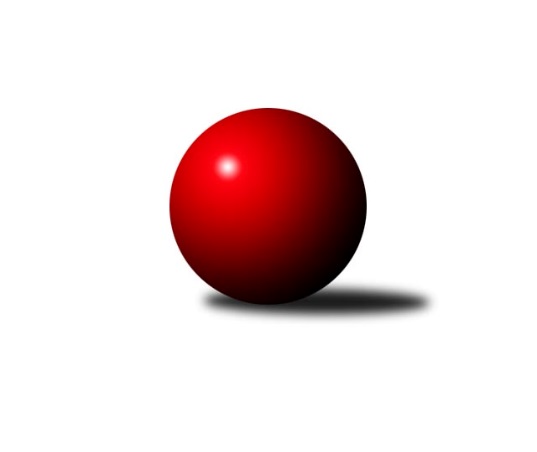 Č.1Ročník 2023/2024	16.9.2023Nejlepšího výkonu v tomto kole: 3467 dosáhlo družstvo: TJ Slovan Kamenice nad Lipou2. KLM A 2023/2024Výsledky 1. kolaSouhrnný přehled výsledků:SKK Podbořany 	- KK Lokomotiva Tábor	7:1	3371:3318	15.5:8.5	16.9.KK Kosmonosy 	- KK Konstruktiva Praha 	6:2	3378:3322	15.0:9.0	16.9.TJ Sokol Kdyně	- SKK Jičín	7:1	3325:3176	15.5:8.5	16.9.TJ Lomnice	- Kuželky Tehovec 	7:1	3195:3092	15.0:9.0	16.9.TJ Slovan Kamenice nad Lipou	- SKK Bohušovice	7:1	3467:3200	18.0:6.0	16.9.SKK Rokycany B	- TJ Červený Kostelec  	3:5	3392:3409	12.0:12.0	16.9.Tabulka družstev:	1.	TJ Slovan Kamenice nad Lipou	1	1	0	0	7.0 : 1.0 	18.0 : 6.0 	 3467	2	2.	SKK Podbořany	1	1	0	0	7.0 : 1.0 	15.5 : 8.5 	 3371	2	3.	TJ Sokol Kdyně	1	1	0	0	7.0 : 1.0 	15.5 : 8.5 	 3325	2	4.	TJ Lomnice	1	1	0	0	7.0 : 1.0 	15.0 : 9.0 	 3195	2	5.	KK Kosmonosy	1	1	0	0	6.0 : 2.0 	15.0 : 9.0 	 3378	2	6.	TJ Červený Kostelec	1	1	0	0	5.0 : 3.0 	12.0 : 12.0 	 3409	2	7.	SKK Rokycany B	1	0	0	1	3.0 : 5.0 	12.0 : 12.0 	 3392	0	8.	KK Konstruktiva Praha	1	0	0	1	2.0 : 6.0 	9.0 : 15.0 	 3322	0	9.	Kuželky Tehovec	1	0	0	1	1.0 : 7.0 	9.0 : 15.0 	 3092	0	10.	KK Lokomotiva Tábor	1	0	0	1	1.0 : 7.0 	8.5 : 15.5 	 3318	0	11.	SKK Jičín	1	0	0	1	1.0 : 7.0 	8.5 : 15.5 	 3176	0	12.	SKK Bohušovice	1	0	0	1	1.0 : 7.0 	6.0 : 18.0 	 3200	0Podrobné výsledky kola:	 SKK Podbořany 	3371	7:1	3318	KK Lokomotiva Tábor	Stanislav Rada	147 	 135 	 125 	146	553 	 2:2 	 552 	 145	145 	 135	127	Ondřej Novák	Radek Dvořák	141 	 156 	 142 	151	590 	 3:1 	 557 	 149	143 	 139	126	Jaroslav Mihál	Kamil Ausbuher	124 	 136 	 160 	137	557 	 3:1 	 538 	 151	122 	 133	132	Oldřich Roubek	Vladimír Šána	135 	 144 	 145 	146	570 	 2.5:1.5 	 563 	 137	143 	 145	138	Zdeněk Kamiš	Jaroslav Wagner	138 	 140 	 139 	152	569 	 3:1 	 560 	 145	127 	 137	151	Jiří Vaňata	Jaroslav Lefner	123 	 141 	 127 	141	532 	 2:2 	 548 	 136	140 	 141	131	David Kášekrozhodčí: Kamil SrkalNejlepší výkon utkání: 590 - Radek Dvořák	 KK Kosmonosy 	3378	6:2	3322	KK Konstruktiva Praha 	Filip Bajer	130 	 156 	 136 	146	568 	 3:1 	 559 	 142	147 	 135	135	Pavel Kohlíček	Jiří Vondráček	155 	 136 	 158 	139	588 	 4:0 	 548 	 150	123 	 148	127	Zdeněk Zahrádka	Petr Novák	116 	 152 	 139 	125	532 	 0:4 	 583 	 145	155 	 150	133	Václav Posejpal	Jaromír Fabián	153 	 125 	 145 	135	558 	 3:1 	 534 	 139	144 	 131	120	Tibor Machala	Luboš Beneš	130 	 159 	 143 	167	599 	 3:1 	 543 	 144	131 	 131	137	Jan Barchánek	Dušan Plocek	134 	 136 	 136 	127	533 	 2:2 	 555 	 130	130 	 143	152	Petr Tepličanecrozhodčí:  Vedoucí družstevNejlepší výkon utkání: 599 - Luboš Beneš	 TJ Sokol Kdyně	3325	7:1	3176	SKK Jičín	Jiří Benda ml.	141 	 159 	 127 	147	574 	 3:1 	 534 	 140	129 	 145	120	Luboš Kolařík	Tomáš Timura	139 	 135 	 136 	132	542 	 2:2 	 534 	 142	124 	 119	149	Josef Vejvara	Viktor Pytlík	123 	 149 	 145 	150	567 	 3:1 	 520 	 144	121 	 126	129	Tomáš Hanuš	Filip Löffelmann	125 	 145 	 123 	143	536 	 2:2 	 544 	 138	121 	 146	139	Aleš Kloutvor	Jiří Benda st.	139 	 135 	 129 	151	554 	 2.5:1.5 	 522 	 138	135 	 132	117	Agaton Plaňanský st.	Jindřich Dvořák	133 	 134 	 153 	132	552 	 3:1 	 522 	 142	119 	 137	124	Jaroslav Soukuprozhodčí: Eva KotalováNejlepší výkon utkání: 574 - Jiří Benda ml.	 TJ Lomnice	3195	7:1	3092	Kuželky Tehovec 	Josef Krotký	127 	 141 	 143 	147	558 	 3:1 	 520 	 132	117 	 131	140	Jaroslav Procházka	Zdeněk Chvátal	125 	 131 	 133 	124	513 	 2:2 	 511 	 128	121 	 122	140	David Novák	Miroslav Knespl	133 	 140 	 130 	124	527 	 3:1 	 510 	 132	127 	 126	125	Jiří Šťastný	Antonín Valeška	139 	 125 	 125 	143	532 	 3:1 	 489 	 109	114 	 141	125	Jakub Vojáček	Jiří Běloch	119 	 131 	 128 	135	513 	 0:4 	 583 	 142	153 	 134	154	Jakub Šmidlík	Stanislav Novák	137 	 134 	 140 	141	552 	 4:0 	 479 	 110	118 	 131	120	Martin Bílekrozhodčí: Hanuš SlavíkNejlepší výkon utkání: 583 - Jakub Šmidlík	 TJ Slovan Kamenice nad Lipou	3467	7:1	3200	SKK Bohušovice	Karel Dúška	142 	 156 	 141 	136	575 	 3:1 	 500 	 120	117 	 108	155	Martin Perníček	Miroslav Votápek	143 	 160 	 153 	136	592 	 2:2 	 582 	 150	141 	 149	142	Milan Perníček	Lukáš Dúška	159 	 137 	 147 	140	583 	 3:1 	 509 	 121	144 	 112	132	Lukáš Dařílek	Jiří Ouhel *1	137 	 131 	 149 	148	565 	 4:0 	 475 	 104	127 	 138	106	Jaroslav Ondráček	Petr Šindelář	139 	 135 	 148 	128	550 	 4:0 	 523 	 129	128 	 140	126	Tomáš Svoboda	Václav Rychtařík ml.	161 	 166 	 143 	132	602 	 2:2 	 611 	 154	136 	 152	169	Jakub Dařílekrozhodčí: Pavel Šindelářstřídání: *1 od 74. hodu Jan ŠkrampalNejlepší výkon utkání: 611 - Jakub Dařílek	 SKK Rokycany B	3392	3:5	3409	TJ Červený Kostelec  	Karel Koubek	134 	 151 	 167 	146	598 	 3:1 	 528 	 141	130 	 136	121	Jakub Wenzel	Tomáš Havel	143 	 130 	 133 	132	538 	 1:3 	 586 	 156	127 	 147	156	Petr Vaněk	Petr Fara	137 	 147 	 139 	139	562 	 4:0 	 516 	 136	126 	 129	125	Martin Mýl	Libor Bureš	143 	 155 	 140 	142	580 	 2:2 	 577 	 145	148 	 146	138	Daniel Balcar	Roman Pytlík	118 	 145 	 134 	133	530 	 0:4 	 600 	 150	154 	 139	157	Daniel Neumann	Martin Prokůpek	140 	 161 	 149 	134	584 	 2:2 	 602 	 146	156 	 140	160	Ondřej Mrkosrozhodčí: Pavel Andrlík st.Nejlepší výkon utkání: 602 - Ondřej MrkosPořadí jednotlivců:	jméno hráče	družstvo	celkem	plné	dorážka	chyby	poměr kuž.	Maximum	1.	Jakub Dařílek 	SKK Bohušovice	611.00	404.0	207.0	1.0	1/1	(611)	2.	Ondřej Mrkos 	TJ Červený Kostelec  	602.00	365.0	237.0	0.0	1/1	(602)	3.	Václav Rychtařík  ml.	TJ Slovan Kamenice nad Lipou	602.00	394.0	208.0	0.0	1/1	(602)	4.	Daniel Neumann 	TJ Červený Kostelec  	600.00	390.0	210.0	2.0	1/1	(600)	5.	Luboš Beneš 	KK Kosmonosy 	599.00	360.0	239.0	2.0	1/1	(599)	6.	Karel Koubek 	SKK Rokycany B	598.00	378.0	220.0	6.0	1/1	(598)	7.	Miroslav Votápek 	TJ Slovan Kamenice nad Lipou	592.00	387.0	205.0	3.0	1/1	(592)	8.	Radek Dvořák 	SKK Podbořany 	590.00	384.0	206.0	0.0	1/1	(590)	9.	Jiří Vondráček 	KK Kosmonosy 	588.00	382.0	206.0	2.0	1/1	(588)	10.	Petr Vaněk 	TJ Červený Kostelec  	586.00	380.0	206.0	4.0	1/1	(586)	11.	Martin Prokůpek 	SKK Rokycany B	584.00	375.0	209.0	2.0	1/1	(584)	12.	Jakub Šmidlík 	Kuželky Tehovec 	583.00	375.0	208.0	1.0	1/1	(583)	13.	Lukáš Dúška 	TJ Slovan Kamenice nad Lipou	583.00	381.0	202.0	1.0	1/1	(583)	14.	Václav Posejpal 	KK Konstruktiva Praha 	583.00	392.0	191.0	5.0	1/1	(583)	15.	Milan Perníček 	SKK Bohušovice	582.00	380.0	202.0	5.0	1/1	(582)	16.	Libor Bureš 	SKK Rokycany B	580.00	377.0	203.0	4.0	1/1	(580)	17.	Daniel Balcar 	TJ Červený Kostelec  	577.00	361.0	216.0	0.0	1/1	(577)	18.	Karel Dúška 	TJ Slovan Kamenice nad Lipou	575.00	382.0	193.0	2.0	1/1	(575)	19.	Jiří Benda  ml.	TJ Sokol Kdyně	574.00	394.0	180.0	5.0	1/1	(574)	20.	Vladimír Šána 	SKK Podbořany 	570.00	393.0	177.0	3.0	1/1	(570)	21.	Jaroslav Wagner 	SKK Podbořany 	569.00	374.0	195.0	4.0	1/1	(569)	22.	Filip Bajer 	KK Kosmonosy 	568.00	371.0	197.0	1.0	1/1	(568)	23.	Viktor Pytlík 	TJ Sokol Kdyně	567.00	373.0	194.0	2.0	1/1	(567)	24.	Zdeněk Kamiš 	KK Lokomotiva Tábor	563.00	355.0	208.0	5.0	1/1	(563)	25.	Petr Fara 	SKK Rokycany B	562.00	359.0	203.0	2.0	1/1	(562)	26.	Jiří Vaňata 	KK Lokomotiva Tábor	560.00	390.0	170.0	8.0	1/1	(560)	27.	Pavel Kohlíček 	KK Konstruktiva Praha 	559.00	360.0	199.0	5.0	1/1	(559)	28.	Jaromír Fabián 	KK Kosmonosy 	558.00	371.0	187.0	3.0	1/1	(558)	29.	Josef Krotký 	TJ Lomnice	558.00	378.0	180.0	1.0	1/1	(558)	30.	Kamil Ausbuher 	SKK Podbořany 	557.00	382.0	175.0	8.0	1/1	(557)	31.	Jaroslav Mihál 	KK Lokomotiva Tábor	557.00	384.0	173.0	4.0	1/1	(557)	32.	Petr Tepličanec 	KK Konstruktiva Praha 	555.00	381.0	174.0	4.0	1/1	(555)	33.	Jiří Benda  st.	TJ Sokol Kdyně	554.00	378.0	176.0	1.0	1/1	(554)	34.	Stanislav Rada 	SKK Podbořany 	553.00	375.0	178.0	4.0	1/1	(553)	35.	Jindřich Dvořák 	TJ Sokol Kdyně	552.00	343.0	209.0	5.0	1/1	(552)	36.	Stanislav Novák 	TJ Lomnice	552.00	360.0	192.0	3.0	1/1	(552)	37.	Ondřej Novák 	KK Lokomotiva Tábor	552.00	368.0	184.0	5.0	1/1	(552)	38.	Petr Šindelář 	TJ Slovan Kamenice nad Lipou	550.00	367.0	183.0	10.0	1/1	(550)	39.	Zdeněk Zahrádka 	KK Konstruktiva Praha 	548.00	355.0	193.0	3.0	1/1	(548)	40.	David Kášek 	KK Lokomotiva Tábor	548.00	369.0	179.0	1.0	1/1	(548)	41.	Aleš Kloutvor 	SKK Jičín	544.00	368.0	176.0	5.0	1/1	(544)	42.	Jan Barchánek 	KK Konstruktiva Praha 	543.00	361.0	182.0	7.0	1/1	(543)	43.	Tomáš Timura 	TJ Sokol Kdyně	542.00	371.0	171.0	7.0	1/1	(542)	44.	Oldřich Roubek 	KK Lokomotiva Tábor	538.00	374.0	164.0	8.0	1/1	(538)	45.	Tomáš Havel 	SKK Rokycany B	538.00	388.0	150.0	7.0	1/1	(538)	46.	Filip Löffelmann 	TJ Sokol Kdyně	536.00	361.0	175.0	5.0	1/1	(536)	47.	Tibor Machala 	KK Konstruktiva Praha 	534.00	333.0	201.0	7.0	1/1	(534)	48.	Josef Vejvara 	SKK Jičín	534.00	353.0	181.0	5.0	1/1	(534)	49.	Luboš Kolařík 	SKK Jičín	534.00	359.0	175.0	4.0	1/1	(534)	50.	Dušan Plocek 	KK Kosmonosy 	533.00	355.0	178.0	5.0	1/1	(533)	51.	Antonín Valeška 	TJ Lomnice	532.00	365.0	167.0	5.0	1/1	(532)	52.	Petr Novák 	KK Kosmonosy 	532.00	370.0	162.0	6.0	1/1	(532)	53.	Jaroslav Lefner 	SKK Podbořany 	532.00	375.0	157.0	2.0	1/1	(532)	54.	Roman Pytlík 	SKK Rokycany B	530.00	356.0	174.0	2.0	1/1	(530)	55.	Jakub Wenzel 	TJ Červený Kostelec  	528.00	377.0	151.0	6.0	1/1	(528)	56.	Miroslav Knespl 	TJ Lomnice	527.00	353.0	174.0	2.0	1/1	(527)	57.	Tomáš Svoboda 	SKK Bohušovice	523.00	366.0	157.0	7.0	1/1	(523)	58.	Agaton Plaňanský  st.	SKK Jičín	522.00	356.0	166.0	8.0	1/1	(522)	59.	Jaroslav Soukup 	SKK Jičín	522.00	382.0	140.0	16.0	1/1	(522)	60.	Tomáš Hanuš 	SKK Jičín	520.00	353.0	167.0	3.0	1/1	(520)	61.	Jaroslav Procházka 	Kuželky Tehovec 	520.00	371.0	149.0	7.0	1/1	(520)	62.	Martin Mýl 	TJ Červený Kostelec  	516.00	375.0	141.0	7.0	1/1	(516)	63.	Zdeněk Chvátal 	TJ Lomnice	513.00	349.0	164.0	8.0	1/1	(513)	64.	Jiří Běloch 	TJ Lomnice	513.00	351.0	162.0	4.0	1/1	(513)	65.	David Novák 	Kuželky Tehovec 	511.00	331.0	180.0	9.0	1/1	(511)	66.	Jiří Šťastný 	Kuželky Tehovec 	510.00	354.0	156.0	10.0	1/1	(510)	67.	Lukáš Dařílek 	SKK Bohušovice	509.00	357.0	152.0	9.0	1/1	(509)	68.	Martin Perníček 	SKK Bohušovice	500.00	361.0	139.0	12.0	1/1	(500)	69.	Jakub Vojáček 	Kuželky Tehovec 	489.00	341.0	148.0	11.0	1/1	(489)	70.	Martin Bílek 	Kuželky Tehovec 	479.00	342.0	137.0	10.0	1/1	(479)	71.	Jaroslav Ondráček 	SKK Bohušovice	475.00	337.0	138.0	12.0	1/1	(475)Sportovně technické informace:Starty náhradníků:registrační číslo	jméno a příjmení 	datum startu 	družstvo	číslo startu22917	Jan Škrampal	16.09.2023	TJ Slovan Kamenice nad Lipou	1x23625	Aleš Kloutvor	16.09.2023	SKK Jičín	1x17811	Luboš Kolařík	16.09.2023	SKK Jičín	1x11899	Jaroslav Ondráček	16.09.2023	SKK Bohušovice	1x
Hráči dopsaní na soupisku:registrační číslo	jméno a příjmení 	datum startu 	družstvo	2557	Dušan Plocek	16.09.2023	KK Kosmonosy 	15707	Jakub Dařílek	16.09.2023	SKK Bohušovice	21814	David Novák	16.09.2023	Kuželky Tehovec 	Program dalšího kola:2. kolo23.9.2023	so	9:00	KK Konstruktiva Praha  - TJ Sokol Kdyně	23.9.2023	so	10:00	TJ Červený Kostelec   - TJ Lomnice	23.9.2023	so	10:00	SKK Bohušovice - SKK Rokycany B	23.9.2023	so	14:00	SKK Jičín - SKK Podbořany 	23.9.2023	so	14:00	KK Lokomotiva Tábor - TJ Slovan Kamenice nad Lipou	23.9.2023	so	15:00	Kuželky Tehovec  - KK Kosmonosy 	Nejlepší šestka kola - absolutněNejlepší šestka kola - absolutněNejlepší šestka kola - absolutněNejlepší šestka kola - absolutněNejlepší šestka kola - dle průměru kuželenNejlepší šestka kola - dle průměru kuželenNejlepší šestka kola - dle průměru kuželenNejlepší šestka kola - dle průměru kuželenNejlepší šestka kola - dle průměru kuželenPočetJménoNázev týmuVýkonPočetJménoNázev týmuPrůměr (%)Výkon1xJakub DařílekBohušovice6111xJakub ŠmidlíkTehovec109.745831xVáclav Rychtařík ml.Kamenice n. L.6021xJakub DařílekBohušovice108.566111xOndřej MrkosČ. Kostelec6021xRadek DvořákPodbořany107.475901xDaniel NeumannČ. Kostelec6001xVáclav Rychtařík ml.Kamenice n. L.106.966021xLuboš BenešKosmonosy5991xLuboš BenešKosmonosy106.765991xKarel KoubekRokycany B5981xOndřej MrkosČ. Kostelec105.98602